COUNTY ECUMENICAL OFFICER FOR CAMBRIDGESHIRE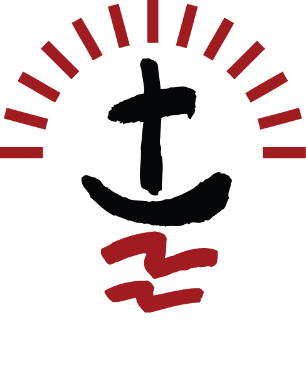 Are you inspired by the vision of Christians of different traditions working together?Are you a great networker, solution-finder and administrator?If so, this post may be for you.£10,106 plus 10% pension contributionhome based, 15 hours a week Each successful applicant will be a lay or ordained member in good standing of a Church eligible for membership of Churches Together in England or of Cambridgeshire Ecumenical Council.Further information and application form from:Sue Drane – admin@urceastern.org.ukor ring Paul Whittle on 07534 274668Closing date for applications: 3 December 2020, 4.30pm.Interviews will be held on 10th December 2020These will take place at: URC Synod Office, United Reformed Church, Duxford Road, Whittlesford CB22 4ND or by ZoomAn Occupational Requirement exists for the post-holder to be a Christian in accordance with the Equality Act 2010.